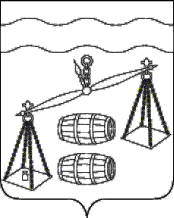 Администрация  сельского поселения"Деревня Глазково"Сухиничский район Калужская областьПОСТАНОВЛЕНИЕ   от 01 марта 2024года			                               		№  10        	В соответствии с постановлением администрации сельского поселения «Деревня Глазково» от 03.08.2020 № 32 «Об утверждении Порядка принятия решения о разработке муниципальных программ сельского поселения «Деревня Глазково», их формирования, реализации и проведения оценки эффективности реализации», руководствуясь Уставом сельского поселения «Деревня Глазково», администрация СП «Деревня Глазково»ПОСТАНОВЛЯЕТ:Внести в постановление администрации сельского поселения «Деревня Глазково» от 17.09.2019 №24 "Об утверждении муниципальной программы сельского поселения "Деревня Глазково" «Развитие молодежной политики и спорта на территории СП «Деревня Глазково» на 2020-2026 годы" (далее - постановление) следующие изменения: 	1.1. В паспорте программы Объемы и источники финансирования Программы строку " в 2024 году - 40 тыс.рублей" заменить на "в 2024 году - 10 тыс.руб."; строку " в 2025 году - 40 тыс.рублей" заменить на "в 2025 году - 10 тыс.руб."; строку " в 2026 году - 40 тыс.рублей" заменить на "в 2026 году - 10 тыс.руб.".	1.2. В таблице раздела 6 Программы "Объемы финансирования" 2024, 2025, 2026 изложить в новой редакции согласно приложению №1 к настоящему постановлению.2. Настоящее постановление распространяется на правоотношения, возникшие с 01.01.2024 года.3. Контроль за исполнением настоящего постановления оставляю за собой.    Глава  администрации сельского    поселения «Деревня Глазково»                                               Н. И. Иванцова  Приложение №1к постановлению № 10от 01.03.2024г.О внесении изменений в постановление администрации СП «Деревня Глазково» от 17.09.2019 №24 "Об утверждении муниципальной программы сельского поселения "Деревня Глазково" «Развитие молодежной политики и спорта на территории СП «Деревня Глазково» на 2020-2026 годы» №п/пНаименование МероприятиймуниципальнойпрограммыНаименование главного распорядителя средств бюджета МРОбъемы финансирования (тыс. руб.)Объемы финансирования (тыс. руб.)Объемы финансирования (тыс. руб.)Объемы финансирования (тыс. руб.)Объемы финансирования (тыс. руб.)Объемы финансирования (тыс. руб.)Объемы финансирования (тыс. руб.)Объемы финансирования (тыс. руб.)Объемы финансирования (тыс. руб.)Объемы финансирования (тыс. руб.)Объемы финансирования (тыс. руб.)Объемы финансирования (тыс. руб.)№п/пНаименование МероприятиймуниципальнойпрограммыНаименование главного распорядителя средств бюджета МРИсточникифинансиро-вания2020202120212022202220232023202420252026Всего   1         2        3     4    5  6  6   7   7   8   8   9  10  1112 1.Участие в молодежных мероприятиях, направленных на раскрытие творческого потенциала молодежиАдминистрация СП «Деревня Глазково»Бюджет СП «Деревня Глазково»555550015 2.Мероприятия по развитию физической культуры и спорта на территории СПАдминистрация СП «Деревня Глазково»Бюджет СП «Деревня Глазково»МБТ2020208373583735991010101627353.Организация временной занятости несовершеннолетних в летний периодАдминистрация СП «Деревня Глазково»Бюджет СП «Деревня Глазково»МБТ151516,11516,11526,31526,3063,7063,745106,1ИТОГОИТОГОИТОГОИТОГО404056,156,1864,3864,372,71010101063,1